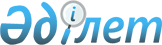 О признании утратившим силу решения Баянаульского районного маслихата от 05 января 2018 года № 141/23 "Об утверждении Плана по управлению пастбищами и их использованию по Баянаульскому району на 2018 - 2019 годы"Решение маслихата Баянаульского района Павлодарской области от 24 октября 2018 года № 201/34. Зарегистрировано Департаментом юстиции Павлодарской области 12 ноября 2018 года № 6105
      В соответствии с подпунктом 4) пункта 2 статьи 46 Закона Республики Казахстан от 6 апреля 2016 года "О правовых актах", Баянаульский районный маслихат РЕШИЛ:
      1. Признать утратившим силу решение Баянаульского районного маслихата от 05 января 2018 года № 141/23 "Об утверждении Плана по управлению пастбищами и их использованию по Баянаульскому району на 2018 - 2019 годы" (зарегистрировано в Реестре государственной регистрации нормативных правовых актов за № 5831, опубликованное 01 февраля 2018 года в Эталонном контрольном банке нормативных правовых актов Республики Казахстан в электронном виде).
      2. Контроль за исполнением настоящего решения возложить на постоянную комиссию районного маслихата по вопросам социально-экономического развития, планирования бюджета и социальной политики.
      3. Настоящее решение вводится в действие по истечении десяти календарных дней после дня его первого официального опубликования.
					© 2012. РГП на ПХВ «Институт законодательства и правовой информации Республики Казахстан» Министерства юстиции Республики Казахстан
				
      Председатель сессии,

      секретарь районного маслихата

Т. Қасен
